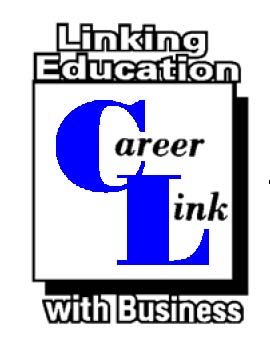 Irvine Unified School District  _________________________________________________________                                                                                                                                                  5050 Barranca Parkway, Irvine CA 92604 (949) 936-8625, FAX (949) 936-8659                    Disability Disclosure ReleaseCareer Link Youth Employment Program can help to facilitate accommodations in the workplace.  If you require assistance in disclosing disability/ability information to employers, please complete and sign this form.Specific Employment Related Disability Information:Needed Employment Accommodations:I give permission to the Career Link Staff to assist me with the disclosure of my disability to specific business partners in securing a work training or employment site for me.___________________________________		_________________________________Participant Signature				             Email Address____________________________________            __________________Phone/Cell Number                                                         Date____________________________________Parent Signature (if under 18 years old)